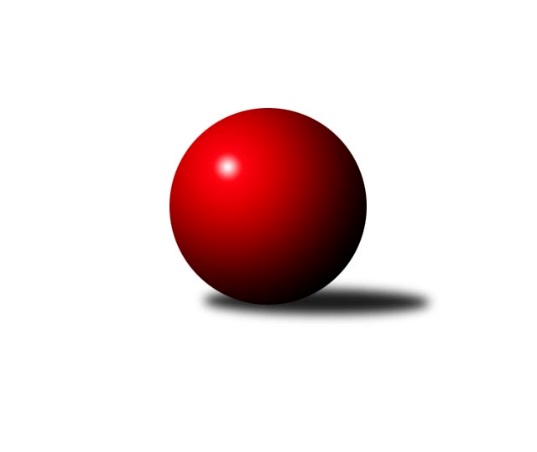 Č.4Ročník 2022/2023	30.4.2024 Krajská soutěž 1.třídy KV 2022/2023Statistika 4. kolaTabulka družstev:		družstvo	záp	výh	rem	proh	skore	sety	průměr	body	plné	dorážka	chyby	1.	Kuželky Aš E	4	3	1	0	39 : 9 	(15.5 : 4.5)	1675	7	1162	513	34	2.	Slovan K.Vary D	4	3	0	1	30 : 18 	(13.0 : 13.0)	1533	6	1105	428	51.3	3.	TJ Lomnice F	3	3	0	0	23 : 13 	(10.0 : 8.0)	1476	6	1056	420	57	4.	So.Útvina B	4	2	0	2	28 : 20 	(10.0 : 4.0)	1532	4	1089	443	42.3	5.	Kuželky Aš D	3	2	0	1	21 : 15 	(5.0 : 7.0)	1612	4	1141	471	40	6.	Kuž.Ji.Hazlov C	4	2	0	2	18 : 30 	(9.0 : 5.0)	1465	4	1084	381	63.8	7.	Loko Cheb D	4	1	1	2	24 : 24 	(5.5 : 8.5)	1505	3	1096	409	58.5	8.	SKK K.Vary B	3	1	0	2	16 : 20 	(9.0 : 9.0)	1532	2	1124	408	54.3	9.	TJ Šabina B	4	1	0	3	21 : 27 	(11.0 : 13.0)	1380	2	979	401	60.3	10.	Kuželky Aš F	3	1	0	2	10 : 26 	(7.0 : 9.0)	1533	2	1106	427	55.7	11.	Kuž.Ji.Hazlov D	4	0	0	4	10 : 38 	(9.0 : 23.0)	1430	0	1021	409	58.8Tabulka doma:		družstvo	záp	výh	rem	proh	skore	sety	průměr	body	maximum	minimum	1.	TJ Lomnice F	3	3	0	0	23 : 13 	(10.0 : 8.0)	1476	6	1493	1445	2.	So.Útvina B	2	2	0	0	22 : 2 	(9.0 : 1.0)	1634	4	1644	1624	3.	Kuželky Aš E	2	2	0	0	21 : 3 	(4.0 : 0.0)	1694	4	1717	1671	4.	Kuž.Ji.Hazlov C	2	2	0	0	16 : 8 	(7.0 : 3.0)	1477	4	1505	1449	5.	Loko Cheb D	2	1	1	0	16 : 8 	(4.5 : 5.5)	1581	3	1615	1547	6.	TJ Šabina B	1	1	0	0	12 : 0 	(5.0 : 1.0)	1517	2	1517	1517	7.	Kuželky Aš D	1	1	0	0	10 : 2 	(0.0 : 2.0)	1585	2	1585	1585	8.	Slovan K.Vary D	1	1	0	0	10 : 2 	(2.0 : 0.0)	1480	2	1480	1480	9.	SKK K.Vary B	2	1	0	1	14 : 10 	(8.0 : 8.0)	1596	2	1612	1580	10.	Kuželky Aš F	2	1	0	1	10 : 14 	(6.0 : 4.0)	1612	2	1613	1611	11.	Kuž.Ji.Hazlov D	2	0	0	2	4 : 20 	(4.0 : 12.0)	1460	0	1479	1440Tabulka venku:		družstvo	záp	výh	rem	proh	skore	sety	průměr	body	maximum	minimum	1.	Slovan K.Vary D	3	2	0	1	20 : 16 	(11.0 : 13.0)	1528	4	1637	1446	2.	Kuželky Aš E	2	1	1	0	18 : 6 	(11.5 : 4.5)	1666	3	1689	1642	3.	Kuželky Aš D	2	1	0	1	11 : 13 	(5.0 : 5.0)	1621	2	1621	1621	4.	TJ Lomnice F	0	0	0	0	0 : 0 	(0.0 : 0.0)	0	0	0	0	5.	Loko Cheb D	2	0	0	2	8 : 16 	(1.0 : 3.0)	1468	0	1468	1467	6.	SKK K.Vary B	1	0	0	1	2 : 10 	(1.0 : 1.0)	1467	0	1467	1467	7.	So.Útvina B	2	0	0	2	6 : 18 	(1.0 : 3.0)	1481	0	1551	1410	8.	Kuželky Aš F	1	0	0	1	0 : 12 	(1.0 : 5.0)	1453	0	1453	1453	9.	Kuž.Ji.Hazlov D	2	0	0	2	6 : 18 	(5.0 : 11.0)	1415	0	1444	1385	10.	TJ Šabina B	3	0	0	3	9 : 27 	(6.0 : 12.0)	1335	0	1367	1304	11.	Kuž.Ji.Hazlov C	2	0	0	2	2 : 22 	(2.0 : 2.0)	1454	0	1516	1391Tabulka podzimní části:		družstvo	záp	výh	rem	proh	skore	sety	průměr	body	doma	venku	1.	Kuželky Aš E	4	3	1	0	39 : 9 	(15.5 : 4.5)	1675	7 	2 	0 	0 	1 	1 	0	2.	Slovan K.Vary D	4	3	0	1	30 : 18 	(13.0 : 13.0)	1533	6 	1 	0 	0 	2 	0 	1	3.	TJ Lomnice F	3	3	0	0	23 : 13 	(10.0 : 8.0)	1476	6 	3 	0 	0 	0 	0 	0	4.	So.Útvina B	4	2	0	2	28 : 20 	(10.0 : 4.0)	1532	4 	2 	0 	0 	0 	0 	2	5.	Kuželky Aš D	3	2	0	1	21 : 15 	(5.0 : 7.0)	1612	4 	1 	0 	0 	1 	0 	1	6.	Kuž.Ji.Hazlov C	4	2	0	2	18 : 30 	(9.0 : 5.0)	1465	4 	2 	0 	0 	0 	0 	2	7.	Loko Cheb D	4	1	1	2	24 : 24 	(5.5 : 8.5)	1505	3 	1 	1 	0 	0 	0 	2	8.	SKK K.Vary B	3	1	0	2	16 : 20 	(9.0 : 9.0)	1532	2 	1 	0 	1 	0 	0 	1	9.	TJ Šabina B	4	1	0	3	21 : 27 	(11.0 : 13.0)	1380	2 	1 	0 	0 	0 	0 	3	10.	Kuželky Aš F	3	1	0	2	10 : 26 	(7.0 : 9.0)	1533	2 	1 	0 	1 	0 	0 	1	11.	Kuž.Ji.Hazlov D	4	0	0	4	10 : 38 	(9.0 : 23.0)	1430	0 	0 	0 	2 	0 	0 	2Tabulka jarní části:		družstvo	záp	výh	rem	proh	skore	sety	průměr	body	doma	venku	1.	TJ Šabina B	0	0	0	0	0 : 0 	(0.0 : 0.0)	0	0 	0 	0 	0 	0 	0 	0 	2.	Kuž.Ji.Hazlov D	0	0	0	0	0 : 0 	(0.0 : 0.0)	0	0 	0 	0 	0 	0 	0 	0 	3.	Slovan K.Vary D	0	0	0	0	0 : 0 	(0.0 : 0.0)	0	0 	0 	0 	0 	0 	0 	0 	4.	Kuž.Ji.Hazlov C	0	0	0	0	0 : 0 	(0.0 : 0.0)	0	0 	0 	0 	0 	0 	0 	0 	5.	Kuželky Aš E	0	0	0	0	0 : 0 	(0.0 : 0.0)	0	0 	0 	0 	0 	0 	0 	0 	6.	Kuželky Aš F	0	0	0	0	0 : 0 	(0.0 : 0.0)	0	0 	0 	0 	0 	0 	0 	0 	7.	TJ Lomnice F	0	0	0	0	0 : 0 	(0.0 : 0.0)	0	0 	0 	0 	0 	0 	0 	0 	8.	Kuželky Aš D	0	0	0	0	0 : 0 	(0.0 : 0.0)	0	0 	0 	0 	0 	0 	0 	0 	9.	Loko Cheb D	0	0	0	0	0 : 0 	(0.0 : 0.0)	0	0 	0 	0 	0 	0 	0 	0 	10.	So.Útvina B	0	0	0	0	0 : 0 	(0.0 : 0.0)	0	0 	0 	0 	0 	0 	0 	0 	11.	SKK K.Vary B	0	0	0	0	0 : 0 	(0.0 : 0.0)	0	0 	0 	0 	0 	0 	0 	0 Zisk bodů pro družstvo:		jméno hráče	družstvo	body	zápasy	v %	dílčí body	sety	v %	1.	František Mazák st.	Kuželky Aš E 	7	/	4	(88%)		/		(%)	2.	Václav Hlaváč ml.	Slovan K.Vary D 	6	/	3	(100%)		/		(%)	3.	Ludvík Maňák 	TJ Lomnice F 	6	/	3	(100%)		/		(%)	4.	Václav Vieweg 	Kuželky Aš D 	6	/	3	(100%)		/		(%)	5.	Pavel Benčík 	Kuž.Ji.Hazlov D 	6	/	4	(75%)		/		(%)	6.	František Korbel 	Slovan K.Vary D 	6	/	4	(75%)		/		(%)	7.	Jiří Plavec 	Kuželky Aš E 	6	/	4	(75%)		/		(%)	8.	Vladimír Míšanek 	Kuželky Aš E 	6	/	4	(75%)		/		(%)	9.	Filip Kalina 	So.Útvina B 	6	/	4	(75%)		/		(%)	10.	Adolf Klepáček 	Loko Cheb D  	6	/	4	(75%)		/		(%)	11.	Marie Hertelová 	Kuželky Aš D 	5	/	3	(83%)		/		(%)	12.	František Mazák ml.	Kuželky Aš E 	4	/	2	(100%)		/		(%)	13.	Stanislav Květoň 	TJ Šabina B 	4	/	2	(100%)		/		(%)	14.	Jiří Gabriško 	SKK K.Vary B  	4	/	2	(100%)		/		(%)	15.	Petr Bubeníček 	So.Útvina B 	4	/	2	(100%)		/		(%)	16.	Ivan Rambousek 	Loko Cheb D  	4	/	2	(100%)		/		(%)	17.	Miloš Peka 	Kuž.Ji.Hazlov C 	4	/	3	(67%)		/		(%)	18.	Blanka Martinková 	SKK K.Vary B  	4	/	3	(67%)		/		(%)	19.	Aleš Lenomar 	TJ Šabina B 	4	/	3	(67%)		/		(%)	20.	Jaroslav Palán 	So.Útvina B 	4	/	3	(67%)		/		(%)	21.	Pavel Feksa 	Loko Cheb D  	4	/	3	(67%)		/		(%)	22.	Karel Pejšek 	So.Útvina B 	4	/	4	(50%)		/		(%)	23.	Lukáš Zeman 	Slovan K.Vary D 	4	/	4	(50%)		/		(%)	24.	Michaela Pešková 	TJ Šabina B 	4	/	4	(50%)		/		(%)	25.	Ladislav Litvák 	TJ Lomnice F 	3	/	3	(50%)		/		(%)	26.	Patricia Bláhová 	TJ Šabina B 	3	/	3	(50%)		/		(%)	27.	Antonín Čevela 	So.Útvina B 	2	/	1	(100%)		/		(%)	28.	Irena Balcarová 	SKK K.Vary B  	2	/	1	(100%)		/		(%)	29.	Radek Duhai 	Kuželky Aš F 	2	/	1	(100%)		/		(%)	30.	Nikola Stehlíková 	Kuželky Aš F 	2	/	2	(50%)		/		(%)	31.	Zdeněk Kříž ml.	Slovan K.Vary D 	2	/	2	(50%)		/		(%)	32.	Jiří Vácha 	Loko Cheb D  	2	/	2	(50%)		/		(%)	33.	Ludmila Harazinová 	Kuž.Ji.Hazlov C 	2	/	2	(50%)		/		(%)	34.	Miroslava Utikalová 	Kuž.Ji.Hazlov D 	2	/	2	(50%)		/		(%)	35.	Veronika Fantová 	Kuž.Ji.Hazlov C 	2	/	2	(50%)		/		(%)	36.	Yvona Mašková 	Loko Cheb D  	2	/	2	(50%)		/		(%)	37.	Pavel Pokorný 	Loko Cheb D  	2	/	2	(50%)		/		(%)	38.	Jan Ritschel 	TJ Lomnice F 	2	/	3	(33%)		/		(%)	39.	Miroslav Špaček 	SKK K.Vary B  	2	/	3	(33%)		/		(%)	40.	Tereza Lorenzová 	TJ Šabina B 	2	/	3	(33%)		/		(%)	41.	Radovan Duhai 	Kuželky Aš F 	2	/	3	(33%)		/		(%)	42.	Jan Bartoš 	Kuž.Ji.Hazlov C 	2	/	3	(33%)		/		(%)	43.	Miroslav Jurda 	Kuž.Ji.Hazlov D 	2	/	3	(33%)		/		(%)	44.	František Repčík 	Kuželky Aš D 	2	/	3	(33%)		/		(%)	45.	Václav Buďka 	Kuželky Aš D 	0	/	1	(0%)		/		(%)	46.	Tomáš Tuček 	Kuž.Ji.Hazlov C 	0	/	1	(0%)		/		(%)	47.	Monika Hejkalová 	So.Útvina B 	0	/	1	(0%)		/		(%)	48.	Vojtěch Čižmar 	Kuželky Aš F 	0	/	1	(0%)		/		(%)	49.	Josef Jančula 	Loko Cheb D  	0	/	1	(0%)		/		(%)	50.	Robert Žalud 	Slovan K.Vary D 	0	/	1	(0%)		/		(%)	51.	Pavel Pešek 	TJ Šabina B 	0	/	1	(0%)		/		(%)	52.	Štěpán Drofa 	Kuželky Aš F 	0	/	1	(0%)		/		(%)	53.	Vojtěch Mazák 	Kuželky Aš F 	0	/	2	(0%)		/		(%)	54.	Karel Stehlík 	Kuželky Aš F 	0	/	2	(0%)		/		(%)	55.	František Mazák nejml.	Kuželky Aš E 	0	/	2	(0%)		/		(%)	56.	Nela Zadražilová 	Kuž.Ji.Hazlov C 	0	/	2	(0%)		/		(%)	57.	Nikol Jurdová 	Kuž.Ji.Hazlov D 	0	/	2	(0%)		/		(%)	58.	Anna Davídková 	Kuželky Aš D 	0	/	2	(0%)		/		(%)	59.	Kateřina Maňáková 	TJ Lomnice F 	0	/	3	(0%)		/		(%)	60.	Jiří Mitáček st.	SKK K.Vary B  	0	/	3	(0%)		/		(%)	61.	Veronika Fajtová 	Kuž.Ji.Hazlov D 	0	/	4	(0%)		/		(%)Průměry na kuželnách:		kuželna	průměr	plné	dorážka	chyby	výkon na hráče	1.	Kuželky Aš, 1-4	1591	1134	456	50.0	(397.8)	2.	Lokomotiva Cheb, 1-2	1567	1137	430	56.3	(391.9)	3.	Karlovy Vary, 1-4	1524	1087	437	45.0	(381.2)	4.	Sokol Útvina, 1-2	1504	1077	427	49.3	(376.0)	5.	TJ Šabina, 1-2	1485	1057	427	39.0	(371.3)	6.	Hazlov, 1-4	1482	1061	421	58.3	(370.7)	7.	Lomnice, 1-4	1441	1034	407	60.0	(360.4)Nejlepší výkony na kuželnách:Kuželky Aš, 1-4Kuželky Aš E	1717	1. kolo	František Mazák st.	Kuželky Aš E	460	1. koloKuželky Aš E	1671	3. kolo	Marie Hertelová 	Kuželky Aš D	460	1. koloSlovan K.Vary D	1637	1. kolo	Filip Kalina 	So.Útvina B	442	4. koloKuželky Aš D	1621	1. kolo	Radek Duhai 	Kuželky Aš F	441	4. koloKuželky Aš F	1613	4. kolo	František Repčík 	Kuželky Aš D	438	2. koloKuželky Aš F	1611	1. kolo	František Mazák ml.	Kuželky Aš E	438	3. koloKuželky Aš D	1585	2. kolo	Radovan Duhai 	Kuželky Aš F	437	4. koloSo.Útvina B	1551	4. kolo	Vladimír Míšanek 	Kuželky Aš E	434	1. koloKuž.Ji.Hazlov C	1516	2. kolo	Zdeněk Kříž ml.	Slovan K.Vary D	425	1. koloKuž.Ji.Hazlov C	1391	3. kolo	Václav Vieweg 	Kuželky Aš D	424	1. koloLokomotiva Cheb, 1-2Kuželky Aš E	1642	4. kolo	Adolf Klepáček 	Loko Cheb D 	456	2. koloLoko Cheb D 	1615	4. kolo	Ivan Rambousek 	Loko Cheb D 	453	4. koloLoko Cheb D 	1547	2. kolo	František Mazák st.	Kuželky Aš E	443	4. koloSKK K.Vary B 	1467	2. kolo	Jiří Vácha 	Loko Cheb D 	419	4. kolo		. kolo	Adolf Klepáček 	Loko Cheb D 	404	4. kolo		. kolo	Vladimír Míšanek 	Kuželky Aš E	404	4. kolo		. kolo	Pavel Pokorný 	Loko Cheb D 	403	2. kolo		. kolo	František Mazák nejml.	Kuželky Aš E	402	4. kolo		. kolo	Jiří Plavec 	Kuželky Aš E	393	4. kolo		. kolo	Jiří Mitáček st.	SKK K.Vary B 	384	2. koloKarlovy Vary, 1-4Kuželky Aš D	1621	3. kolo	Blanka Martinková 	SKK K.Vary B 	431	3. koloSKK K.Vary B 	1612	4. kolo	Václav Buďka 	Kuželky Aš D	425	3. koloSKK K.Vary B 	1580	3. kolo	Blanka Martinková 	SKK K.Vary B 	424	4. koloSlovan K.Vary D	1480	2. kolo	Marie Hertelová 	Kuželky Aš D	422	3. koloSlovan K.Vary D	1446	4. kolo	Václav Hlaváč ml.	Slovan K.Vary D	421	4. koloSo.Útvina B	1410	2. kolo	Jiří Gabriško 	SKK K.Vary B 	415	4. kolo		. kolo	Jiří Gabriško 	SKK K.Vary B 	412	3. kolo		. kolo	Václav Vieweg 	Kuželky Aš D	410	3. kolo		. kolo	Miroslav Špaček 	SKK K.Vary B 	408	4. kolo		. kolo	Václav Hlaváč ml.	Slovan K.Vary D	401	2. koloSokol Útvina, 1-2So.Útvina B	1644	1. kolo	Filip Kalina 	So.Útvina B	447	3. koloSo.Útvina B	1624	3. kolo	Filip Kalina 	So.Útvina B	435	1. koloKuž.Ji.Hazlov D	1444	1. kolo	Pavel Benčík 	Kuž.Ji.Hazlov D	412	1. koloTJ Šabina B	1304	3. kolo	Jaroslav Palán 	So.Útvina B	410	1. kolo		. kolo	Antonín Čevela 	So.Útvina B	410	3. kolo		. kolo	Petr Bubeníček 	So.Útvina B	400	1. kolo		. kolo	Karel Pejšek 	So.Útvina B	399	1. kolo		. kolo	Petr Bubeníček 	So.Útvina B	388	3. kolo		. kolo	Karel Pejšek 	So.Útvina B	379	3. kolo		. kolo	Aleš Lenomar 	TJ Šabina B	363	3. koloTJ Šabina, 1-2TJ Šabina B	1517	2. kolo	Stanislav Květoň 	TJ Šabina B	400	2. koloKuželky Aš F	1453	2. kolo	Patricia Bláhová 	TJ Šabina B	395	2. kolo		. kolo	Radovan Duhai 	Kuželky Aš F	389	2. kolo		. kolo	Aleš Lenomar 	TJ Šabina B	376	2. kolo		. kolo	Karel Stehlík 	Kuželky Aš F	375	2. kolo		. kolo	Štěpán Drofa 	Kuželky Aš F	350	2. kolo		. kolo	Michaela Pešková 	TJ Šabina B	346	2. kolo		. kolo	Nikola Stehlíková 	Kuželky Aš F	339	2. koloHazlov, 1-4Kuželky Aš E	1689	2. kolo	Pavel Benčík 	Kuž.Ji.Hazlov D	468	3. koloKuž.Ji.Hazlov C	1505	1. kolo	Vladimír Míšanek 	Kuželky Aš E	443	2. koloSlovan K.Vary D	1500	3. kolo	Aleš Lenomar 	TJ Šabina B	431	4. koloKuž.Ji.Hazlov D	1479	3. kolo	František Mazák st.	Kuželky Aš E	430	2. koloLoko Cheb D 	1467	1. kolo	Jiří Plavec 	Kuželky Aš E	413	2. koloKuž.Ji.Hazlov C	1449	4. kolo	Miloš Peka 	Kuž.Ji.Hazlov C	410	1. koloKuž.Ji.Hazlov D	1440	2. kolo	Pavel Benčík 	Kuž.Ji.Hazlov D	405	2. koloTJ Šabina B	1333	4. kolo	František Korbel 	Slovan K.Vary D	404	3. kolo		. kolo	František Mazák ml.	Kuželky Aš E	403	2. kolo		. kolo	Yvona Mašková 	Loko Cheb D 	397	1. koloLomnice, 1-4TJ Lomnice F	1493	4. kolo	Ludvík Maňák 	TJ Lomnice F	457	1. koloTJ Lomnice F	1491	3. kolo	Ludvík Maňák 	TJ Lomnice F	429	3. koloLoko Cheb D 	1468	3. kolo	Pavel Benčík 	Kuž.Ji.Hazlov D	423	4. koloTJ Lomnice F	1445	1. kolo	Ladislav Litvák 	TJ Lomnice F	415	3. koloKuž.Ji.Hazlov D	1385	4. kolo	Ludvík Maňák 	TJ Lomnice F	413	4. koloTJ Šabina B	1367	1. kolo	Ladislav Litvák 	TJ Lomnice F	413	4. kolo		. kolo	Adolf Klepáček 	Loko Cheb D 	410	3. kolo		. kolo	Jiří Vácha 	Loko Cheb D 	399	3. kolo		. kolo	Stanislav Květoň 	TJ Šabina B	377	1. kolo		. kolo	Jan Ritschel 	TJ Lomnice F	372	4. koloČetnost výsledků:	9.0 : 3.0	1x	8.0 : 4.0	5x	7.0 : 5.0	1x	6.0 : 6.0	1x	4.0 : 8.0	2x	2.0 : 10.0	1x	12.0 : 0.0	3x	10.0 : 2.0	5x	0.0 : 12.0	1x